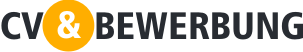 Koch & Kellner Z. Hd.: Peter AlbrechtDatum 00.00.00Wenn Sie an zufriedenen und wiederkehrenden Kunden interessiert sind, dann stellen Sie mich ein!Mein Name ist Malene Test und ich bin 24 Jahre alt. Während der vergangenen zweieinhalb Jahre war ich Kellnerin in einem renommierten Restaurant mit klassischen französischen/deutschen Gerichten. Die Gäste dort sind qualitätsbewusst und erwarten professionellen Service und Beratung durch das Personal des Restaurants im Hinblick auf die Auswahl der Speisen und Weine. Das liegt mir sehr gut, da ich dasselbe erwarte, wenn ich außer Haus speise. 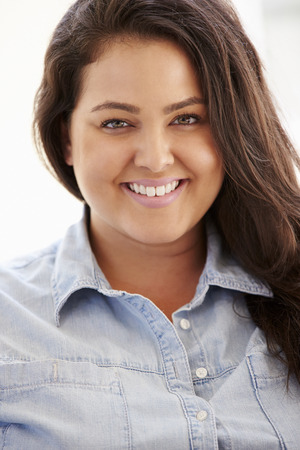 Ich arbeite sehr gern im Service, heiße Gäste willkommen und begleite sie an den Tisch. Es fällt mir leicht, die Speisekarte zu erklären und Bestellungen anzunehmen. Ich präsentiere die Gerichte und schenke Getränke ein. Ich betreue die Gäste an meinen Tischen auf beste Weise, bin aber auch gern behilflich, wenn an den Tischen meiner Kollegen etwas fehlen sollte.Die französische Küche interessiert mich und ich habe mir gute Kenntnisse in Bezug auf die darin verwendeten Rohwaren angeeignet. In den vergangenen zwei Jahren habe ich meinen Urlaub für Weinreisen nach Frankreich genutzt. Vor allem den Weinen aus Bordeaux gilt mein großes Interesse. Während dieser Urlaube habe ich von guten Alltagsweinen bis hin zu den Besten der Besten viele Weine verkostet. Dadurch bin ich sehr gut in der Lage, Gäste zu beraten und bin privat äußerst bewusst bei meiner Auswahl von Weinen im örtlichen Supermarkt geworden.Ich hoffe sehr, die Möglichkeit für ein persönliches Gespräch zu erhalten.Mit freundlichen GrüßenMalene TestTestweg 198, B-4. 70100 Stuttgart /mail malene@test.de / mobil 1 1425 1425